Срок окупаемости автоматических контейнерных и передвижных АЗС в месяцахСтоимость АЗС 1 000 000 руб.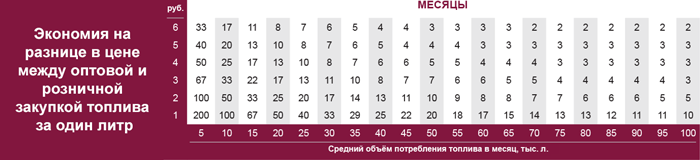 Сначала находим коэффициент. Для этого стоимость КАЗС делим на 1 000 000.Например:если КАЗС стоит 500 000 – коэффициент = 0,5 (500 000/1 000 000)если КАЗС стоит 1 500 000 – коэффициент = 1,5 (1 500 000/1 000 000) и т.д.Затем выбираем в таблице объем потребления топлива (нижняя строка) и разницу за литр (слева).На пересечении этих двух значений получаем количество месяцев.Умножаем это количество на полученный ранее коэффициент. Получаем срок окупаемости КАЗС.Согласно таблице: стоимость КАЗС 1 000 000 рублей, коэффициент = 1.При среднем объеме потребления топлива в 50 тыс. литров в месяц и разнице при покупке за литр в 4 рубля КАЗС окупается за 5 месяцев.Все АЗС изготавливаются в соответствии требованиям норм пожарной безопасности и имеют разрешение на применение Ростехнадзора.